Publicado en Madrid el 11/03/2024 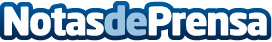 VALORANT Masters Madrid: 10 días de la más alta competición electrónica internacional en el Madrid ArenaDel 14 al 24 de marzo, Madrid será capital mundial de los esports con uno de los torneos más trepidantes del popular shooter táctico de Riot Games. El videojuego en el que han invertido titanes españoles del ocio digital como TheGrefg, Ibai Llanos y Gerard Piqué celebra su gran fiesta con música, showmatchs, sorpresas y mucha adrenalina. Team Heretics, el equipo español que se ha clasificado para este torneo, competirá contra los 7 mejores equipos del mundoDatos de contacto:Ana BermejilloRiot Games664742446Nota de prensa publicada en: https://www.notasdeprensa.es/valorant-masters-madrid-10-dias-de-la-mas-alta Categorias: Nacional Madrid Entretenimiento Gaming http://www.notasdeprensa.es